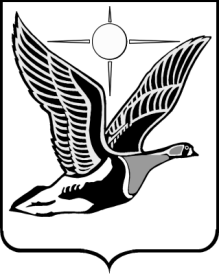 ТАЙМЫРСКИЙ ДОЛГАНО-НЕНЕЦКИЙ МУНИЦИПАЛЬНЫЙ РАЙОНТАЙМЫРСКИЙ ДОЛГАНО-НЕНЕЦКИЙ РАЙОННЫЙ СОВЕТ ДЕПУТАТОВР Е Ш Е Н И Е30.06.2022                                                                                                            № 13 – 198 г. ДудинкаО внесении изменений в Решение Таймырского Долгано-Ненецкого районного Совета депутатов «Об утверждении Регламента Таймырского Долгано-Ненецкого районного Совета депутатов»Таймырский Долгано-Ненецкий районный Совет депутатов решил:1. Внести в Регламент Таймырского Долгано-Ненецкого районного Совета депутатов, утвержденный Решением Таймырского Долгано-Ненецкого районного Совета депутатов от 15 декабря 2021 года № 12-177 «Об утверждении Регламента Таймырского Долгано-Ненецкого районного Совета депутатов» (в редакции Решения Таймырского Долгано-Ненецкого районного Совета депутатов от 17 февраля 2022 года № 13-184) следующие изменения:1) абзац второй подпункта 4 пункта 2.3 статьи 2 изложить в следующей редакции:«Полномочия Совета депутатов могут быть прекращены досрочно также в порядке и по основаниям, которые предусмотрены статьей 73 Федерального закона от 06.10.2003 № 131-ФЗ «Об общих принципах организации местного самоуправления в Российской Федерации.»;2) в подпункте 1 пункта 48.1 статьи 48 после слов «и иных подведомственных ему органов» дополнить словами «местного самоуправления». 2. Настоящее Решение вступает в силу в день, следующий за днем его официального опубликования.Председатель Таймырского Долгано-Ненецкого районного Совета депутатов ____________________В.Н. ШишовГлава Таймырского Долгано-Ненецкого муниципального района ________________Е.В. Вершинин